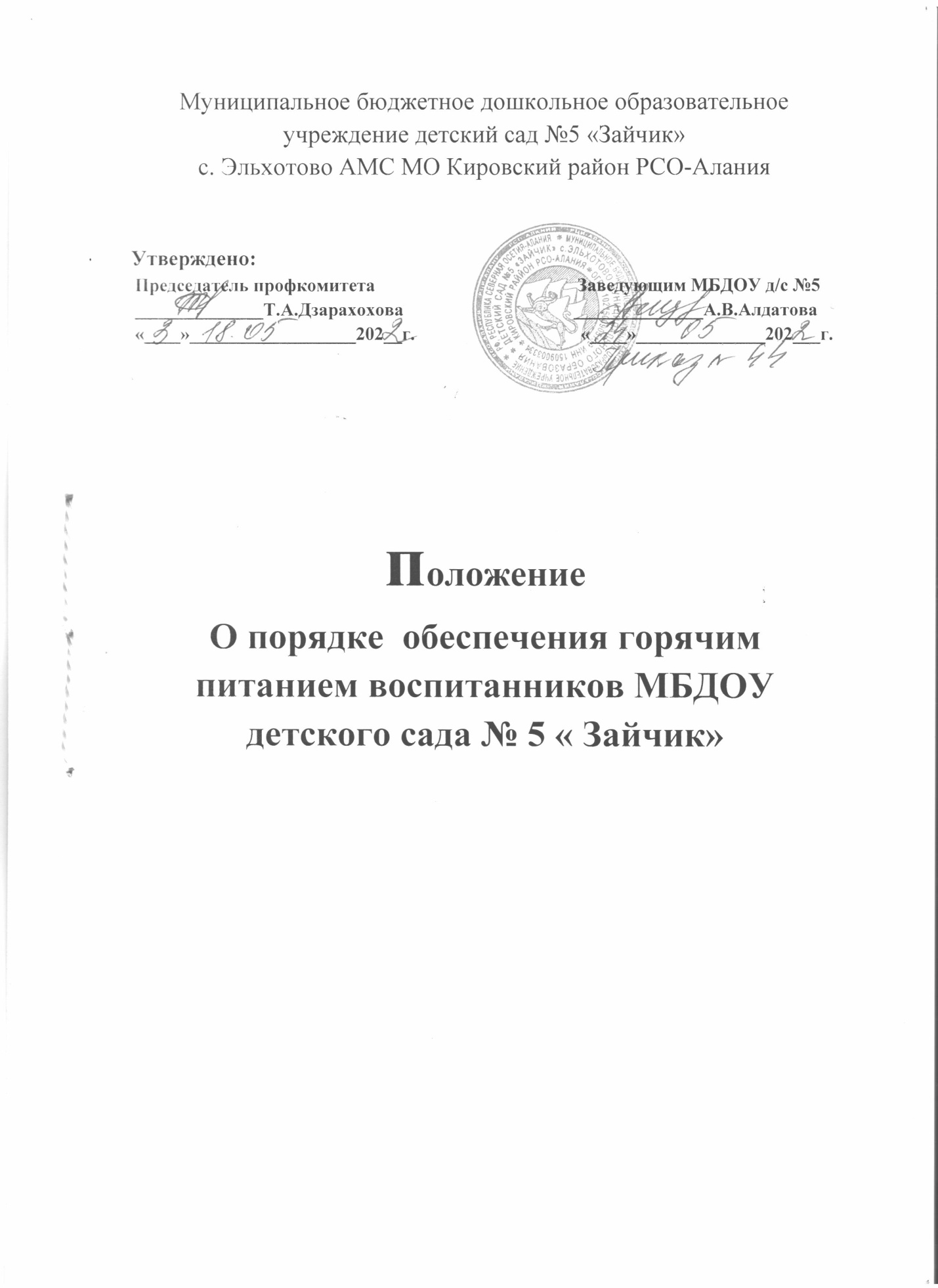 Муниципальное бюджетное дошкольное образовательное учреждение детский сад №5 «Зайчик» с. Эльхотово АМС МО Кировский район РСО-Алания Утверждено:  Председатель профкомитета                                            Заведующим МБДОУ д/с №5  ______________Т.А.Дзарахохова                                     ______________А.В.Алдатова  «____»__________________202__г.                                    «____»______________202___г.                                            положениеО порядке  обеспечения горячим питанием воспитанников МБДОУ детского сада № 5 « Зайчик»                                1.Общие положения    1.1.Настоящее положение имеет цель сохранение и укрепление здоровья воспитанников, нуждающихся в горячем питании, воспитывающихся в МБДОУ №5 «Зайчик».    1.2. Настоящее положение разработано в соответствии с Федеральным законом от 29.12.2012 №273-ФЗ «Об образовании в Российской Федерации», санитарными правилами и нормами в организации деятельности образовательных учреждений («СанПин 2.4.1.3049-13г.)    1.3.Настоящее положение определяет порядок обеспечения воспитанников горячим питанием за счет бюджета и средств родителей.                            2.Право на получение горячего питания     2.1.Право на получение горячего питания имеют воспитанники , посещающие МБДОУ №5 «Зайчик».3.Порядок организации питания воспитанников, посещающихМБДОУ №5 «Зайчик»     3.1.Питание детей в МБДОУ организуется за счет дотации администрации Кировского муниципального района и средств родителей.    3.2.Питание представляется 3 раза в день.    3.3.Учет средств израсходованных на продукты питания, ведут Зав.МБДОУ, завхоз и бухгалтер ДОУ.     3.4.Контроль за питанием детей возлагается на ответственного за организацию питания, утвержденного приказом заведующего МБДОУ.     3.5.МКДОУ ведет следующие отчетные документы по предоставлению питания:- ежедневно меню с указанием наименования блюд и норм выхода готовой продукции;- бракеражный журнал готовых блюд;- 10-дневное примерное меню; утверждение СЭС г.Беслан- бракеражный журнал сырых продуктов;- технологические карты на блюда и изделия по меню;- накладные с указанием сведений о сертификатах;                                 4.Полномочия и ответственность      4.1.Заведующий МБДОУ- создает безопасные условия работы для персонала кухни, обеспечивает безопасность воспитанников;- осуществляет систематический контроль по обеспечению воспитанниковрациональным питанием, качественной пищей;- создает приказ о назначении ответственного лица по расходованию финансовых средств, выделяемых на питание;- не допускает нецелевого использования бюджетных и родительских взносов;- несет ответственность за организацию питания.      4.2. Комиссия по организации питания:- совместно с медицинским работником принимает участие в закладке продуктов при приготовлении блюд, осуществляет контрольное взвешивание;- проверяет соответствие блюд утвержденному меню; - ведет учет питания в группах.Комиссия по организации питания вправе:- снять с реализации блюдо, которое приготовлено с нарушениями;- по результатам проверок потребовать от руководителя учреждения принятие мер по устранению нарушений и привлечению к ответственности виновных работников.      4.3. Повар обеспечивает:- обслуживание горячим питанием согласно разработанному 10 дневному меню, утвержденному органами Санэпинадзора;- приготовление качественных блюд, бракеража готовых блюд и изделий, соблюдение санитарных норм и правил, а также сроков  хранения и реализации скоропортящихся продуктов в пищеблоке.     4.4.Управление образования администрации Кировского района:- осуществляет контроль эффективности использования бюджетных средств и родительских взносов;- осуществляет контроль за деятельностью МБДОУ №5 «Зайчик» с.Эльхотово, связанной с организацией питания детей;5. Порядок финансирования  5.1. Расходование родительских и других поступающих на питание средств  осуществляется согласно данному Положению.   5.2. Расходы, связанные с организацией питания осуществляются в пределах утверждённых смет расходов.   5.3. Оплата родителей за содержание одного ребёнка в МБДОУ составляет 1400 рублей в месяц  согласно постановления АМС МО Кировский район  РСО-Алания 27 января 2020г. №21.